«Как подготовиться к ЕГЭ по обществознанию»                                                                                    Материал по теории и обучению методики обществознанию Учителя истории и обществознания  Саенко Майи ВладимировныСодержание. Введение …………………………………………………………………..…3.Глава 1. Инструкция «Как подготовиться к ЕГЭ по обществознанию»… 4.1.1.Советы для начинающего………………………………………………. 41.2.  Знакомство с кодификатором и спецификацией……………………….91.3. Работа с заданиями Части 1…………………………………………….111.4. Работа с заданиями Части 2  (21-28) …………………………………..191.5. Работа с заданием 29. Мини-сочинение. ………………………………27 Заключение……………………………………………………………………32Список источников и литературы……………………………………………34 Введение.Экзаменационная пора рано или поздно наступает в жизни любого из нас, это неизбежный этап социализации человека, этап трудный, но качественная подготовка позволяет достойно пройти его. Многие школьники, студенты терпят неудачу, начиная подготовку в последние несколько дней перед экзаменом, ныне называемым ЕГЭ.          Отличительная особенность ЕГЭ  состоит в совмещении выпускного школьного и вступительного экзамена в вуз. Поэтому, не размышляя о достоинствах и недостатках такого подхода, необходимо указать, что для многих школьников этот экзамен может быть и последним. Второго шанса сдать экзамен в данном учебном году уже не будет. 
Один из самых востребованных предметов, предмет «Обществознание». Он призван помочь школьникам научиться разбираться в многообразных общественных отношениях, в себе, в людях, выработать собственную жизненную позицию, реализовать свои возможности, самоутвердиться. Его цель состоит в приобщении подростков к современной экономической, политической, правовой, нравственной, экологической культуре. А это – важнейшее условие для жизни свободной и социально ответственной личности, являющейся основой стабильного и процветающего общества. Вот почему каждому современному человеку, стремящемуся к успеху, просто необходимы глубокие и прочные обществоведческие знания. 			Цель данной работы: - обобщить собственный опыт подготовки обучающихся к сдаче ЕГЭ по обществознанию, 
- выстроить модель системы подготовки обучающихся к проведению итоговой аттестации в форме ЕГЭ по обществознанию. Задачи:  - выстроить эффективные модели подготовки обучающихся старших  классов к сдаче ЕГЭ; 										 - выработать методические рекомендации по подготовке обучающихся старшего звена к сдаче ЕГЭ. Успешная сдача единого государственного экзамена по обществознанию  требует от экзаменуемых не только глубокого знания учебного материала и соответствующего уровня сформированности ведущих умений, но и понимания смысла заданий, включённых в экзаменационную работу, способности выстраивать свою мыслительную деятельность в нужном направлении. 										На сегодняшний день, повторяю, экзамен по обществознанию  среди обучающихся школ  самый востребованный и массовый из тех, что сдаются по выбору. Это объясняется широтой спектра специальностей в различных вузах и ссузах, принимающих результаты ЕГЭ по обществознанию, а также престижностью и востребованностью этих специальностей. Естественно, что это подвигло к выработке собственной системы подготовки обучающихся к итоговой аттестации и составлении инструкции, которой может воспользоваться не только обучающийся, но и начинающий преподаватель.Глава 1. Инструкция «Как подготовиться к ЕГЭ по обществознанию»1.1.Советы для начинающего.  Воспользуйтесь проверенными советами. Совет1.Откройте книгу «Обществознание: полный справочник для подготовки к ЕГЭ» под редакцией П. А. Баранова. Разделите количество страниц книги (около 500) на количество дней, которое осталось до сдачи ЕГЭ. Ваша задача – ежедневно изучать получившееся число страниц. Шаг за шагом. Последовательно и упорно. Если вы начали подготовку за 250 дней до экзамена, вам надо будет ежедневно прорабатывать по 2 страницы. Если за 100 – по 5. Качество этой проработки остается на вашей совести.Совет2.Термины и понятия, факты, цифры, имена собственные, исторические события, названия законов также записывайте в специальную тетрадь. И учите наизусть. При этом вы должны четко понимать смысл каждого термина. Если вам непонятно какое-либо слово – выясните, что оно значит. Пользуйтесь справочником или Википедией. Совет 3.Учите Конституцию РФ. Это пригодится и для ЕГЭ по обществознанию, и для того, чтобы осознавать себя полноправным гражданином своей страны.Совет4.В части второй  есть задания, где требуется привести конкретные примеры для того или иного социального явления. Ряд заданий части первой предполагает наличие широкого кругозора. Поэтому будьте в курсе текущих общественных событий. Интересуйтесь судьбой родной страны. Читайте новости в интернете. Смотрите новостные и исторические программы по телевизору. Возьмите в школьной библиотеке учебники истории и обществознания  за курс средней школы.Совет5.Изучите материалы ЕГЭ по обществознанию, выложенные на сайте ФИПИ. Обратите особое внимание на демонстрационный вариант. Это образец, по которому составляются все варианты текущего года. Обязательно не только прорешайте его, но и прочитайте критерии оценивания. Вы поймете, что именно хочет увидеть эксперт в вашей работе.
Не забудьте прорешать демонстрационные варианты за прошлые годы.  Вопросы банка данных ФИПИ иногда повторяются.Совет6.Внимательно читайте вопросы в тестах. Обращайте внимание на слова «только», «прежде всего», «не». Они подскажут вам правильный ответ. Помимо того, обращайте внимание на тот факт, что некоторые вопросы содержат два-три подвопроса, иногда они предлагают высказать свое мнение на какое-либо суждение, не поленитесь и выскажите.Совет 7.Выбирая тему для эссе, обращайте внимание на автора предложенной фразы. Вряд ли древний грек подразумевал под словом «демократия» абсолютно тоже, что современный человек. Совет 8.Участвуйте в различных олимпиадах по предмету. Даже если в глубине души считаете, что не тянете. Это отличная тренировка и ревизия ваших знаний. В результате на ЕГЭ по обществознанию вы будете чувствовать себя намного увереннее.  Совет 9.     Подготовка к ЕГЭ по обществознанию должна проходить системно. Помимо программы средней школы нужно заниматься самостоятельно, составив план подготовки.  Совет 10.      Целесообразно пошаговое освоение материала, выполнение различных заданий по мере изучения соответствующих содержательных разделов предмета.   Для того чтобы получить верное представление об экзаменационной работе, советуем внимательно изучить следующие документы: Кодификатор элементов содержания экзаменационной работы, Спецификацию экзаменационной работы. Демонстрационный   вариант   и   систему   оценивания   экзаменационной   работы.  Они определяют структуру и содержание экзаменационной работы по предмету. Каждый год эти документы обновляются,  поэтому советуем знакомиться с документами последнего и нового года (www.fipi.ru).Совет 11. Выполните задания демонстрационного варианта и сверьте свои ответы с системой оценивания демонстрационного варианта, подсчитайте полученные за выполнение всей работы баллы и определите, хватило ли вам отведенного для выполнения экзаменационной работы времени, – так вы в определенной мере сможете оценить свою готовность к сдаче экзамена по обществознанию.
 Совет 12. Если, готовясь к экзамену, вы испытываете затруднения с выполнением некоторых заданий, встречаете незнакомые понятия и термины, обращайтесь за советом к преподавателям, тем более что при систематической подготовке у вас есть такая возможность. Выполнять задание, не понимая его, крайне неэффективно. Тот материал, который вы не находите в учебнике, посмотрите в школьном словаре и справочной литературе и отметьте использованный источник, чтобы потом в случае необходимости вернуться к нему.Совет13. Выбор учебных пособий по подготовке к ЕГЭ по обществознанию должен быть осторожным. Некоторые искажают информацию по экзамену, она может быть достаточно устаревшей, а порой даже недостоверной. Лучше всего приобретать пособия, которые прошли проверку в Федеральном институте педагогических измерений (ФИПИ). Совет 14. Объем  информации для подготовки к ЕГЭ по обществознанию не настолько велик в отличие, например, от истории. Тем не менее, сложности на экзамене могут возникнуть. Как правило, проблемы связаны с решением второй части заданий, поэтому следует уделить ей особое внимание.Совет 15.  	Кроме того, лучше повторяйте вопросы по темам, а не по порядку заданий. Так они быстрее усваиваются, к тому же информация воспринимается вполне логично. Полезно после прочтения темы написать краткий конспект, схему или план. Это пригодится вам в будущем при повторении пройденного материала.Совет 16. Когда решаете типичные варианты ЕГЭ по обществознанию, засекайте время. Распределив его правильно, оставьте значительную часть времени на решение части 2, так вы сможете набрать большее количество баллов.Совет 17. Для самоконтроля и контроля со стороны учителя удобно применять карту индивидуальных достижений обучающегося. В нее ученик вписывает баллы, полученные при выполнении типовых экзаменационных вариантов в таблицу. На основании данных, можно определить, какая тема плохо усвоена, и необходимо ее отработать, а что выполняется правильно и необходим просто повтор.Карта индивидуальных достижений обучающегося. Совет 18. В процессе подготовки к экзамену необходимо изучить инструкции, имеющиеся в экзаменационной работе. Это позволит, во-первых, снять вопросы о технологии записи ответов, внесении исправлений в ответы, во-вторых, правильно выполнить отдельные задания, в-третьих, контролировать свою работу по времени, в-четвертых, убедиться в правильности осуществления экзаменационной процедуры (нарушение процедуры является основанием для подачи апелляции).
Совет 19.  Обязательно ознакомьтесь с бланком и инструкцией его заполнения. Это необходимо для того, чтобы на экзамене не допустить ошибок в бланке. Совет 20. Обязательно оставьте себе 1-2 месяца на повторение изученного материала. Решайте в это время больше тестов, пишите сложные планы к темам кодификатора ЕГЭ 2017 по обществознанию (задание 28) и обществоведческие эссе (мини-сочинение)  (задание 29).Совет 21.  Уникальный видео-курс может в этом случае стать хорошим вариантом повторения изученных тем.Совет 22. В последний день пред экзаменом повторите пройденный материал, просмотрите ещё раз решенные варианты.1.2.  Знакомство с кодификатором и спецификацией     Прежде чем начать работу с КИМ,  необходимо ознакомиться  с Кодификатором (я распечатываю каждому ученику и прошу вклеить в тетрадь консультаций) и Спецификацией.  Напротив каждой темы в Кодификаторе необходимо проставить дату занятий, так легче работать, можно контролировать себя ученику. Необходимо прорабатывать тему за темой, решая разные типы заданий для понимания каждой темы.	Далее рекомендую   пособия по подготовке к ЕГЭ  и  ссылки на полезные сайты. Вот  некоторые из них:    1. Подготовка к ЕГЭ-2017 по обществознанию .    4ege.ru›Обществознание 2. Подготовка к ЕГЭ по обществознанию 2017 — онлайн...      examer.ru›ege_po_obshestvoznaniu/2017/ 3. Подготовка к ЕГЭ по обществознание    ege-study.ru›  4. Подготовка к ЕГЭ по обществознанию 2017:  методика...     ege59.ru›…podgotovka-k- ege…obshhestvoznaniyu-2017… 5. Теория для подготовки  к ЕГЭ по обществознанию      ctege.info›obschestvoznanie-teoriya-ege 6. Видеоуроки ЕГЭ по обществознанию   4ege.ru›Обществознание 7. Подготовка к егэ-2017 по обществознанию видео уроки  video.yandex.ru›подготовка  к егэ-2017 по обществознанию 8. Обществознание ЕГЭ. Видеоуроки – YouTube      youtube.com›playlist?list=…9. http://humanitar.ru/show_news/79- все вопросы обществознания   	10. http://beta-ege.ru/predmety/ege-po-obshhestvoznaniyu-2015/ — тесты он-лайн;11. Я сдам ЕГЭ! Модульный курс. Обществознание. ФИПИ.  Учебное пособие. М. «Просвещение» 2016.12. П. А. Баранов, С. В. Шевченко Обществознание, экспресс-репетитор для подготовки ЕГЭ (политика, экономика, право, человек и общество, духовная сфера) «Астрель», 2016 — материал чётко оформлен в схемы и таблицы, что способствует пониманию и запоминанию. 13. И. Т. Пархоменко. Обществознание, вопрос и ответ. «Учитель», 2015 — краткие ответы на все вопросы кодификатора. 14. О.А.Чернышева. Обществознание. Учимся писать мини-сочинение. Тетрадь-тренажер. ЕГЭ. Ростов н/Д «Легион» 2016г15. Авторские презентации можно посмотреть на сайте ПроШколу.ru (http://www.proshkolu.ru/user/Slinko50/).   В электронном ресурсе материал содержит систематизировано — опорные схемы, таблицы, понятия.  При этом обучающемуся следует учитывать, что лучше использовать  тесты, находящиеся в открытой и закрытой базе тестовых заданий ЕГЭ ФИПИ. Именно этот институт составляет КИМы (контрольно-измерительные материалы ЕГЭ, то есть тесты).  1.3. Работа с заданиями Части 1.   После ознакомления с методической базой, можно переходить к ознакомлению самих КИМ и их выполнению.Итак, каждый вариант экзаменационной работы (КИМ) состоит из двух частей и включает в себя 29 заданий, разных по форме и уровню сложности.Часть 1 содержит 20 заданий с кратким ответом, на выбор и запись нескольких правильных ответов, на выявление структурных элементов понятий с помощью таблиц и схем, на определение терминов и понятий к определенному тексту, на установление соответствия позиций различных элементов. Данные задания представлены разными группами, и мы их разберем поочередно. Предлагаю рассмотреть  задания первой группы  по порядку и  методику их выполнения.Задание 1. Запишите слово, пропущенное в таблице.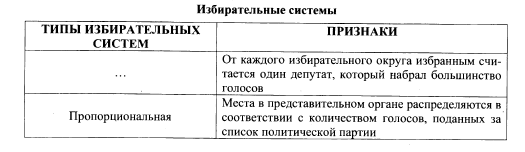 Можно предложить ученику такой  алгоритм выполнения  подобных заданий:Выявить область обществоведческого знания, понятия из которой требуется определить (обратить внимание на название таблицы и отдельных столбцов: в данном случае речь идет об избирательных системах) Проанализировать полностью строку, которая полностью заполнена (пропорциональная система)Выявить в условии существенные признаки данного понятия (в данном случае одномандатные округа, избрание кандидата, который набрал наибольшее количество голосов)Привлечь знания о типах избирательных системОтвет:____мажоритарная_Также обратите внимание обучающегося на условие задания, слово или словосочетание требуется записать в ответе.Задание 2. Найдите понятие, которое является обобщающим для всех остальных понятий представленного ниже ряда. Запишите это слово (словосочетание). 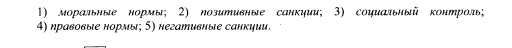 Как выполнять подобные задания? Необходимо внимательно проанализировать перечень и определить область обществоведческого знания. Очевидно, что здесь идет речь о социальном контроле. Прочитав каждый из предложенных терминов, можно выявить два вида социальных норм (моральные и правовые) и два вида санкций (позитивные и негативные). В данном случае социальные нормы и социальные санкции являются элементами социального контроля. Ответ: социальный контрольЗадание 3. Ниже приведен перечень терминов. Все они, за исключением двух, представляют собой методы научного познания мира.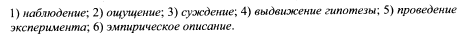 В данном задании, прежде всего, необходимо уяснить смысл родового понятия. В нашем примере речь идет о методах научного познания мира. Прочитав каждый из предложенных терминов, вспомнив его характеристики можно прийти к выводу, что наблюдение, выдвижение гипотез, проведение эксперимента, эмпирическое сознание – относятся к методам научного познания, а вот ощущение и суждение к формам познавательной деятельности. Ответ: 23 (цифры запятыми не разделяем и желательно записывать цифры ответа в порядке возрастания).Задание 4.  Выберите верные суждения о  соотношении биологического и социального в человеке  и запишите цифры, под которыми они указаны.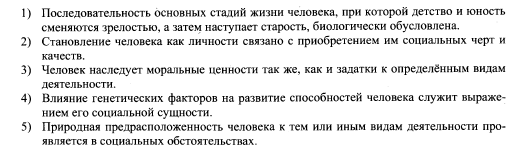 Последовательность выполнения данного задания: необходимо прочесть условия задания, уяснить вопрос, припомнить соответствующую информацию, попытаться сократить  объем данной информации  до конкретной темы, проанализировать все варианты и выбрать правильные. Можно попробовать и метод исключения неправильных ответов. Все зависит от уровня вашего мышления  и глубиной знаний материала. Ответ 125.         Подобным образом выполняются Задания 6, 7, 11, 17. Хотя в них затрагиваются другие разделы обществознания, но  алгоритм  выполнения заданий аналогичен.Задание 5. Установите соответствие между отличительными признаками  и формами культуры: к каждой позиции, данной в первом столбце, подберите соответствующую позицию из второго столбца.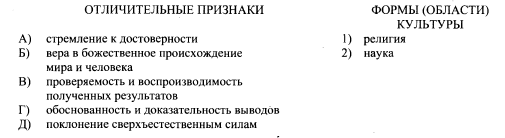 Запишите в таблицу выбранные цифры под соответствующими буквами.В первую очередь необходимо уточнить содержание понятий «наука» и «религия». Наука – это сфера духовной деятельности человека, направленная на выработку и теоретическую систематизацию объективных знаний о закономерностях развития природы, общества и мышления; науку отличает стремление к объективному изучению реальности. Религия – форма духовной деятельности, основанная на вере в наличие сверхъестественных сил, влияющих на судьбу человека  и общественную жизнь. Итак, уточнили понятия во втором столбце. Переходим к первому столбцу. Здесь перечислены отличительные признаки отдельных форм культуры. После того как мы уточнили понятия сделать это не сложно. Стремление к достоверности, проверяемость и воспроизводимость полученных результатов, обоснованность и доказательность выводов – характерные черты науки, вера в божественное происхождение мира и человека, поклонение сверхъестественным силам – это характерные черты религии. Осталось правильно  записать ответ. Обратите внимание на то, что запись цифр в подобных заданиях имеет принципиальное значение. Заполняйте сначала таблицу  в КИМ, а затем переносите цифры без запятых в бланк ответов. Помните, что буквы переносить не надо. Ответ:  21221Подобным образом выполняются Задания  8, 14, 18. Хотя в них затрагиваются другие разделы обществознания, но  метод выполнения заданий аналогичен. Задание 10.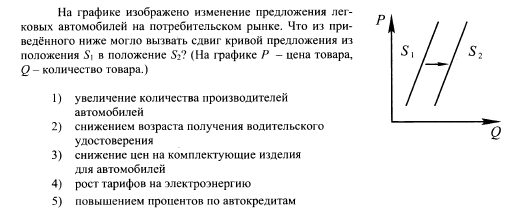 Последовательность выполнения подобных заданий может быть следующей:Внимательно проанализируйте условие задания. Обратите внимание, о чем идет речь: об изменении спроса и предложения.Рассмотрите график и соотнесите его с условием задачи.Определите, увеличился или сократился спрос/предложение.Проанализируйте предложенные варианты ответа, соотнеся их с изменением спроса/предложения. Может ли этот фактор вызвать такое изменение спроса/предложения?Следуя данной последовательности, выясняем, что в Ответе 13.Задание 12. Это задание на проверку умения осуществлять поиск социальной информации, представленной в таблице или диаграмме (круговой или гистограмме).Социологи опросили 23-летних работающих юношей и девушек страны Z. Им задавали вопрос: «Зачем Вы работаете, какова Ваша трудовая мотивация?» Полученные результаты (в % от числа опрошенных) представлены в виде диаграммы.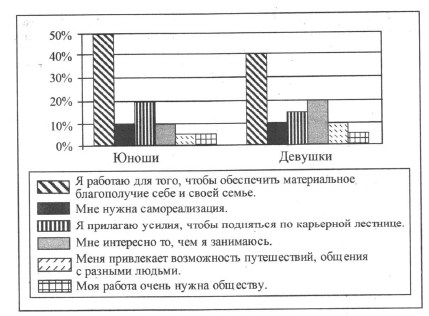 Найдите в приведенном списке выводы, которые можно сделать на основе диаграммы  и запишите цифры, под которыми они указаны.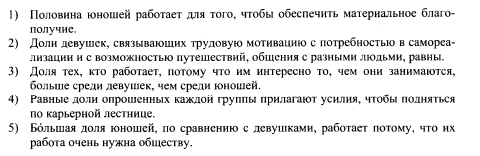 Первый этап работы над заданием предполагает анализ данных диаграммы. Любя диаграмма состоит из двух взаимосвязанных частей  - изображения с заштрихованными столбцами и пояснения (легенда диаграммы). Рядом с каждым заштрихованным столбцом поставлено число, означающее % людей, отвечавших на вопрос, выбрали этот вариант ответа. В легенде диаграммы объясняется, какому варианту ответа на вопрос соответствует столбец диаграммы.Прежде чем выполнять задание, изучите диаграмму:- проанализируйте вопрос, на который респондентам предлагалось ответить;- прочитайте легенду диаграммы, соотнесите ее соответствующими столбцами;- установите, сколько опрошенных выбрали каждый вариант ответа;- в случае необходимости можно записать соответствующее число рядом с каждой позицией легенды.Внимательно  прочитав каждую позицию списка и проделав простые логические операции, можно безошибочно выполнить данное задание.Ответ:123.Если задание содержит таблицу, то сохраняется указанный порядок действий, с тем лишь отличием, что анализировать данные приходится в другом формате.Задание 16. Как было уже выше сказано, ученику  необходимо знать  содержание  Конституции РФ, так как в этом задании проверяется знание ее основ. Задание 17.  Включает в себя модуль «Право». Обучающиеся, которые имеют соответствующие теоретические знания по данному разделу, обычно справляются с данным заданием.  Задание 20.  Прочитайте ниже приведенный текст,  в котором пропущен ряд слов. Выберите из предлагаемого списка слова, которые необходимо вставить на место пропусков.	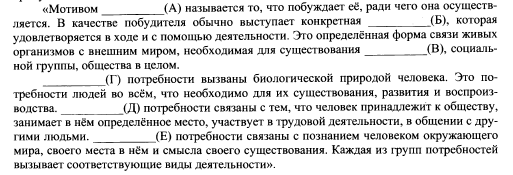 Слова в списке даны  именительном падеже. Каждое слово может быть использовано только один раз. Выбирайте последовательно одно слово за другим, мысленно заполняя каждый пропуск. Выбирайте последовательно одно слово за другим, мысленно заполняя каждый пропуск. Обратите внимание на то, что слов в списке больше, чем Вам потребуется для заполнения пропусков. 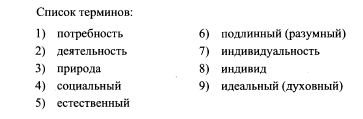 В данной таблице ниже приведены буквы, обозначающие пропущенные слова. Запишите в таблицу под каждой буквой номер выбранного Вами слова.При выполнении задания необходимо прочитать и осмыслить каждое предложение текста, предположить, какие термины могли бы быть на месте пропусков, и обратиться к приведенному списку терминов. Обратите внимание  на то, что иногда в данном задании грамматическая форма искомого слова (словосочетания) может стать подсказкой (например, если пропущено прилагательное или глагол). Рекомендуется отмечать в списке уже использованные термины – это облегчит дальнейший выбор и позволит избежать повтора слов.В данном задании порядок записи цифр в ответе имеет принципиальное значение. Рекомендуется пользоваться при ответе таблицей, которая приведена ниже текста. Но в бланк ответов переносим только цифры, без запятых и букв. В данном случае ответ: 218549.1.4. Работа с заданиями Части 2.    	Вторую часть КИМ составляют задания с развернутым ответом. Каждое из девяти заданий этой части проверяет определенное умение на различном содержании обществоведческого курса. Есть некоторые общие правила, соблюдение которых представляется целесообразным. Прежде всего, необходимо прочитать условие задания и четко уяснить сущность требования. При этом важно обращать внимании не только на то, что нужно назвать – признаки (черты, причины, аргументы, примеры и т.п.), но и определить, какое количество элементов надо привести (1,2,3 и т.д.) Это требуется для того, чтобы получить максимальный балл, не совершая при этом лишней работы. Также зависимость баллов существует от полноты ответа. Ответ может быть правильным, но неполным.	При оценке ответа на данные задания балл за ошибки в написании слов, пунктуации и др.  не снижается, если это не мешает понять смысл содержания. Однако необходимо следить за  речевым оформлением своих ответов, записывать их разборчиво, чтобы проверяющий  работу  эксперт смог разобраться в смысле высказываемого вами суждения. Задания 21 и 22 направлены преимущественно на выявление умения находить, воспринимать и точно воспроизводить информацию, содержащуюся в тексте в явном виде (задание 21), а также применять ее в заданном контексте (задание 22). В ответе можно воспроизводить информацию,  как дословные цитаты, так и сжатый пересказ (при пересказе не уходить далеко от содержания текста,  определенных идей/фрагментов текста). Не нужно переписывать один или несколько абзацев текста. Только искомый ответ на вопрос. Например. Дается такой текст: «Конституционный строй - это такая организация государственной и общественной жизни, при которой государство является политической организацией гражданского общества, имеет демократический правовой характер и в нем человек, его права, свободы, честь, достоинство признаются высшей ценностью, а их соблюдение и защита - основной обязанностью государства.	  В Конституции РФ находит выражение целостная система принципов конституционного строя. К первой группе можно отнести основы организации государственной власти: народовластие, федерализм, верховенство права, разделение властей, государственный суверенитет, а также принцип, констатирующий, что Российская Федерация - часть мирового сообщества.  Вторую группу принципов составляют основы взаимоотношений государства и человека, гражданина, правового статуса человека и гражданина. К ним относятся признание и утверждение прав и свобод человека и гражданина высшей ценностью, их защита и соблюдение - обязанность государства.  Третья группа включает основы организации жизни гражданского общества.  Российская Федерация - федеративное государство. Демократический характер российского государства проявляется в его государственно-территориальном устройстве, основывающемся на принципе федерализма. Федерализм в России выступает, прежде всего, как одно из средств регулирования национальных отношений, обеспечения равноправия и самоопределения наций и народностей, проживающих на ее территории. Это получило свое выражение в создании различных форм национальной государственности народов Российской Федерации – республик (государств), автономной области, автономных округов, а также в преобразовании одних форм национальной государственности в другие.		Принцип федерализма способствует демократизации управления государством…  Субъектами Российской Федерации наряду с национально-государственными образованиями признаются края, области, города федерального значения. Таким образом, Российская Федерация построена на сочетании территориальных с национально-территориальными началами добровольного объединения ее субъектов. 						Разделение властей выступает как принцип организации государственной власти в правовом демократическом государстве, как одна из основ конституционного строя. Единство всей системы государственной власти предполагает, с одной стороны, осуществление ее на основе разделения (по горизонтали) на законодательную, исполнительную и судебную, носителями которой являются самостоятельные органы государства.  Принцип разделения властей находит свое выражение, с другой стороны, в разграничении (по вертикали) предметов ведения и полномочий между органами государственной власти РФ и органами государственной власти ее субъектов».	  (И.А.Андреева)21. Какие три группы принципов конституционного строя называет автор?21. Ответ: Группы принципов конституционного строя:	(в тексте выделено жирным шрифтом)- основы организации государственной власти;				- основы взаимоотношений государства и человека, гражданина;		-основы организации жизни гражданского общества.22. В каких двух формах осуществляется реализация принципа разделения властей в России?22. Ответ:две формы реализации принципа разделения властей:(в тексте подчеркнуто)	 - по горизонтали;	 на законодательную, исполнительную и судебную, носителями которой являются самостоятельные органы государства.		  - по вертикали; предметов ведения и полномочий между органами государственной власти РФ и органами государственной власти ее субъектов	Задание 23 нацеливает на характеристику текста или его отдельных положений на основе изученного курса, с привлечением конкретных знаний, фактов общественной жизни или личного опыта.Например:23. Данный текст характеризует Россию как демократическое, федеративное и правовое государство. Опираясь на знание обществоведческого курса, других учебных дисциплин, назовите еще две характеристики, которые применимы к нашему государству. Прокомментируйте одну из данных характеристик.23. Ответ:1) Характеристика Российской Федерации:						-республика;- светское государство;-социальное государство;2) комментарий к одной из характеристик.Республика - форма государственного правления, при которой все высшие органы власти либо избираются, либо формируются представительными органами. (Можно приводить и другие характеристики)		 Задание 24 предполагает использование информации текста в другой познавательной ситуации, формулирование и аргументацию оценочных суждений, связанных с проблематикой текста.Например: 24.Автор утверждает, что «принцип  федерализма способствует демократизации управления государством». Опираясь на знание обществоведческого курса, других учебных дисциплин и социальный опыт, приведите три аргумента, подтверждающих точку зрения автора.24.Ответ:  - отдельные регионы имеют реальную самостоятельность в решение вопросов своей жизни;	   - сложное национально-территориальное устройство государства отражает самобытность отдельных субъектов	Федерации, позволяет сохранить национальную культуру;			  - центральная власть лишена монополии на власть.Задание 25 требует раскрыть смысл обществоведческого понятия, а также составить два предложения, содержащих информацию о различных аспектах общественного явления.Например:  25. Какой смысл обществоведы вкладывают в понятие «тип экономической системы»? Привлекая знания обществоведческого курса, составьте два предложения: одно предложение, называющее критерий выделения различных типов экономических систем, и одно предложение, содержащее общую для всех типов экономических систем характеристику.Как мы видим, задание требует дать понятие обществоведческому термину и два предложения содержащих критерию типов экономических систем  и общую характеристику всех типов экономических систем. При составлении необходимо использовать обществоведческие знания, не «пустые» фразы. 25. Ответ: 1) смысл понятия: - экономическая система – это организационные способы, механизмы и принципы распределения ограниченных ресурсов для удовлетворения потребностей людей.				2) два предложения:							    - «Экономические системы различаются по ведущей форме собственности, по способам регулирования деятельности производителей, по роли государства в управлении экономикой». 	   - «В любой экономической системе  решаются основные вопросы экономики: что, как и для кого производить»Задание 26 – задание высокого уровня сложности. В условии задания содержится указание на социальный объект или процесс и требование проиллюстрировать, подтвердить или раскрыть какую-либо его сторону с помощью примеров из социальной жизни или личного социального опыта. Данный тип задания имеет несколько моделей и требований: «Назовите и проиллюстрируйте примерами…», «приведите три примера…»,  и.т.д. В каждом случае запишите сначала положение, а затем пример. Делайте задание пошагово. Примерами могут быть: факты прошлого и современности, личный опыт, известные факты, реальные события, примеры из искусства и смоделированные ситуации. В ответах допускается различная степень конкретизации.Например:26. Назовите и проиллюстрируйте примерами любые три основания приобретения прав собственности, предусмотренные Гражданским кодексом РФ.Итак, сначала вспомните и запишите основания приобретения прав собственности, а затем подберите соответствующие примеры.Ответы: 1) изготовление или создание новой вещи для себя (а пример, Анна сшила себе платье)2) купля-продажа (а пример, Владимир купил в магазине мебель для кухни)3) мена (пример, Светлана обменяла свою квартиру на равноценную в другом городе)4) дарение (пример, Виталий подарил Татьяне кольцо)Задание 27 представляет собой задание-задачу, содержащее условие в виде проблемной ситуации или высказывания и вопросы к нему. Это задание высокого уровня сложности. Оно требует применения усвоенных знаний в конкретной ситуации. Например:27. Граждане РФ  Татьяна  и Михаил решили заключить брачный договор. Михаил настаивал на включение в договор пункта, запрещающего жене поступать на работу без разрещения мужа. Нотариус отказался удостоверять брачный договор именно из-за этого пункта. Правомерны ли действия наотариуса? Ответ поясните: назовите любые два аспекта отношений между супругами, которые могут быть определены в брачном договоре.	Как выполнять такое задание? 1.Внимательно прочитайте условие задачи и определите сколько элементов должен содержать полный ответ. ( В данном случае о четырех: ответ на вопрос, пояснение и два аспекта).2. Далее при необходимости обратитесь к справочной литературе, т.е. к семейному Кодексу РФ.3. Теперь необходимо соотнести вопросы и требования задачи с ее условием. Нужно определить, какая важная информация для решения задачи содержиться в условии ( в этом примере Михаил пытатется ограничить конституционные права своей супруги, поэтому нотариус и отказался удостоверить договор).4. Подумайте, какие дополнитеьные знания следует привлечь для решения задачи и к каким источникам обратиться.5. Пошагово выполните требования задачи:ответ на вопрос: действия нотарисуса правомерны.пояснение: это положение брачного договора ограничивает конституционное право гражданина РФ, т.е. речь идет об ограничении правоспособности, а брачный договор не может ограничивать правоспособность или дееспособность супругов;два аспекта: супруги могут определить в брачном договоре:- свои права и обязанности по взаимному содержанию;- способы участия в доходах друг друга; -порядок несения семейных расходов;- имущество, которое останется за ними в случае расторжения брака;- любые иные положения, касающиеся имущественных отношений.6. Проверь себя, все ли  требования выполнены, нет ли в  ответе данных, противоречащих условию задачи.Задание 28. Данный тип задания требует составления сложного плана развернутого ответа по предложенной теме или проблеме. Необходимо, во-первых, вспомнить, что такое план. План – это четкое последовательное представление частей содержания текста в кратких формулировках, отражающихосновную тему или идею соответсвующего фрагмента, многообразие его смысловых связей. Для выполнения этого задания необходимо:Выявить пункты плана, обязательные для раскрытия данной темы (их не меннее трех);Продумать формулировки плана, чтобы они соответствовали заданной теме;Составить сложный план, для этого расскырть не менее двух пунктов плана.        Любой план должен отражать специфику темы. В 10-11 классах при подготовке я предлагаю ученикам совместно и самостоятельно составлять планы параграфов и подпунктов параграфа. Многие темы и подтемы параграфов совпадают с предложенными темами задания 28. Также работаем с различными текстами. Таким образом, у обучающихся накопляется определенный материал, ну и конечно,  вырабатываться умение правильно формулировать обществоведческие понятия. 1.5. Работа с заданием 29. Мини-сочинениеЗадание 29. В этом задании предлагают написать мини-сочинение (Эссе) на предложенную тему. Одну из пяти. Темами выступают высказывание различных известных людей прошлого и настоящего времени, которые  занкомы ученику из курсов истории, литературы, обществознания и других источников информации.Первое, чтопредлагаю ученику – это ознакомиться с формулировкой задания 29 и критериями его оценивания (Демо-версия на сайте fipi.ru), чтобы получить представление о том, какие элементы необходимы в сочинении.Обращаю внимание сразу на то, чего не следует делать:1.Инструкция к заданию.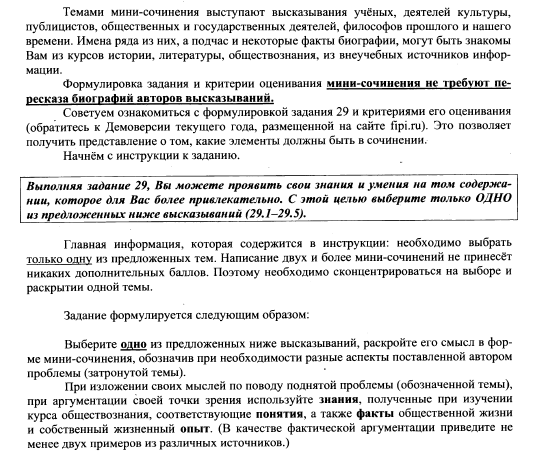 Не нужно писать несколько сочинений, проверять будут только одно – первое, а дополнительных баллов не поставят.  2.Не нужно подробно пересказывать биографию автора высказывания, этого от вас не требуют.3.  Некорректные примеры нежелательно приводить (мы с другом Колькой, мой парень, наш мэр Иванович  и т.п.). Также избегайте различных сленгов и просторечий.4. Понимаю, что не права, но советую соглашаться с мнением автора высказывания, так как строить доказательную базу на аргументах «против» ученикам намного тяжелей, чем найти аругменты «за». 5. Не надо писать лишнего в ответах («челом бью  экспертам, поставьте лишний балл», «с любовью», «больше ничего не смог придумать, простите» и пр. ). Поверьте, никто балл не добавит! 6. Не нужно учить наизусть готовые эссе. 99% из 100%,  что тебе не попадется данная тема, а если и будет похожа, то в ней может быть поднята  совсем другая проблема.А теперь обратимся к тому, что требуется в мини-сочинении:Раскрыть смысл выбранного учеником суждения.Изложить свои мысли по проблеме, обознанченной автором, при этом необходимо показать знание обществоведческого материала (понятия, положенияя и др.) и умение рассуждать.Подкрепить свои суждения фактами общественной жизни и личного опыта.Далее, как следует выбирать тему мини-сочинения.Тема должна быть понятна ученику, он  может ее сформулировать.Тема дает возможность показать теоретические  знания ученика, порассуждать.Когда тема выбрана, необходимо составить план мини-сочинения, в него заложить основные свои идеи, шаги раскрытия темы, понятия и теоритические суждения, которые будет ученик использовать. К нескольким пунктам приведеите примеры.Можно использовать таблицу А.О.Чернышевой, в ней дана структура мини-сочинения. Помогает при подготовке и запоминается как схема.Данная таблица предусматривает алгоритм заполнения.1.Сделать выбор изпредложенных тем и записать в раздел Цитата.2.Впишите в граф Проблема  сформулированную проблему. Здесь необходимо увидеть за мнением автора общий вопрос, помнить, что высказывание – это подход к решению проблемы, а не сама проблема. Здесь же надо указать актуальность проблемы в современных уловиях.3. В графу Смысл высказывания запишем основную мысль автора, но не стоит ее повторять дословно, главное – раскройте ее смысл.Для этого можно использовать фразы-клише:- Смысл данного высказывания в том…-Автор убежден в том, что…- Автор обращает наше внимание на то, что…4. В данном разделе определите свою позицию. Можно согласиться с автором полностью  или  частично, поспорить с ним, высказать противоположное мнение. В любом случае свое мнение  необходимо записать в раздел таблицы «Собственная точка зрения»5. Самый сложный раздел для ученика это аргументы на уровне теории. Здесь необходимо вспомнить и мысленно представить справочник, теорию в тетради, тексты параграфа, схемы, объяснения учителя по данной проблеме и вписать понятия, тезисы и пр. в графу   «Теоретическая аргументация». Следует помнить, что они должны расскрывать и подтверждать вашу позицию.6. В графе «Фактическая аргументация» подтвердите мысль фактами и примерами из различных источников. Источниками могут быть:  СМИ, материалы из истории, литературы, географии и др, личный социальный опыт и наблюдения. Примеров должно быть не меньше двух из различных источников. 7. В графе «Вывод» сформулируйте вывод. Он не должен совпадать с суждением, вывод сводит воедино в 1-2 предложениях идеи аргументов и подводит итого рассуждениям. Здесь также можно использовать фразы-клише: «Таким образом, можно сделать вывод…», «Подводя черту, хотелось бы отметить, что…». Вывод запишите в графу 7. Пример выполнения таблицы8. Теперь, когда таблица заполнена  необходимо оформить материал в виде мини-сочинения: составьте текст, используя слова-связки, обратите внимание на грамотное написание обществоведческих терминов  и вообще всего текста.  Разбейте текст на абзацы по смыслу. Соблюдайте красную строку. Готовое мини-сочинение прочитайте и можете проанализировать по критериям К1-К3 для оценки своей работы.Что еще можно посоветовать обучающимся? Это не обязательно, но считается дополнительным достоинством сочинения, например:Краткая информация об авторе высказывания (великий русский писатель, французский философ Серебряного века, английский экономист  и др).Возможны описание различных точек зрения на проблему и различные пути к ее решению.Указание на альтернативные пути решения проблемы.Указание на многозначность используемых понятий и терминов. Еще один совет по поводу готовых сочинений. Ученики не всегда разбираются хорошее это сочинение или плохое, подходит к теме или нет. Воспользуйтесь теми сочинениями, которые предлагает учитель или авторитетные издания, чтобы понять структуру эссе, стиль написания, аргументацию, уместность примеров, каков объем мини-сочинения. Заключение. В заключении хочется сказать,  несмотря на то, что успешное прохождение обучающимися ЕГЭ  важнейшие составляющие общей цели преподавания курса «Обществознание», в своей работе главным считаю формирование интереса к данному предмету. Практика показывает, что при достаточно интенсивной подготовке обучающегося к экзамену, при наличии у него заинтересованности в максимально успешной сдаче ЕГЭ, результат не будет высоким, если у ученика отсутствует интерес к предмету. Успешно освоить предмет обществознание и пройти единый государственный экзамен возможно лишь при систематических занятиях и эффективной организации учебного процесса на протяжении всего изучения курса с 5 по 11 класс. Да, материал надо не только повторять, но и систематизировать, так как в задание ЕГЭ включен программный материал не только курса 10-11 классов, но и  материал основной школы. Также, для получения высокого балла на экзамене недостаточно только уроков, необходимы еще и дополнительные занятия, самоподготовка обучающегося. И, конечно же, важен психологический настрой самого выпускника. Когда он говорит: «Я не сдам ЕГЭ!», я в ответ отвечаю: «Этого не может быть, ты учился 11 лет, ты занимался, ты шел к этому долго, я в тебя верю!»Удачи на экзамене, Выпускник!Список источников и литературы:Баранов П.А., Воронцов А.В., Шевченко С.В., Обществознание: новый полный справочник для подготовки к ЕГЭ.- М. АСТ:Астрель,2016- 542с. Демонстрационный вариант работы по обществознанию 2017г. Демо+кодификатор+спецификация.Демонстрационный вариант эссе -2016г.Котова О.А. ЕГЭ. Обществознание. Комплекс заданий для подготовки учащихся. М.Интеллект-центр 2016 -232с.Котова О.А., Лискова Т.Е. ЕГЭ.Обществознание: типовые экзаменационные варианты:10вариантов. М. «Национальное образование» 2017- 176с. (ЕГЭ,ФИПИ – школе)М.-Просвещение.-202с.Методические рекомендации  учителю обществознания   по подготовке учащихся к ЕГЭ (Министерства образования и науки РФ)Подготовка к ЕГЭ по обществознанию 2017:  методика...     ege59.ru›…podgotovka-k- ege…obshhestvoznaniyu-2017… Чернышева. О.А. Обществознание. Учимся писать мини-сочинение. Тетрадь-тренажер. ЕГЭ. Ростов н/Д «Легион» 2016гЧернышева. О.А. Р.В. Пазин, М.Н.Руденко, П.А.Ушаков Обществознание.  Подготовка к ЕГЭ-2017. Ростов н/Д «Легион» 2016гЯ сдам ЕГЭ! Модульный курс.Обществознание.Методика подготовки. Учебное пособие для общеобразовательных организаций.ВариантыЗадания123456789101234567891011121314151617181920212223242526272829СуммаАБВГД21221АБВГДЕ1.Цитата2.Проблема, поднятая автором,ее актуальность3.Смысл высказывания4.Собственная точка зрения5.Теоритическая аргументация5.Теоритическая аргументация6. Фактическая аргументация7.Вывод1.Цитата«Создает человека природа, но развивает и образует его общество» (В.Г.Белинский)«Создает человека природа, но развивает и образует его общество» (В.Г.Белинский)2.Проблема, поднятая автором,ее актуальностьПроблема биосоциальной сущности человека, механизмы социализации.Проблема биосоциальной сущности человека, механизмы социализации.3.Смысл высказыванияАвтор утверждает, что человек обладает двойственной сущностью, в ключает в себя биологическую основу и социальную составляющую. Белинский определяет ведущую роль общества в становлении личности.Автор утверждает, что человек обладает двойственной сущностью, в ключает в себя биологическую основу и социальную составляющую. Белинский определяет ведущую роль общества в становлении личности.4.Собственная точка зренияЯ согласна с мнением В.Г.Белинского.Я согласна с мнением В.Г.Белинского.5.Теоритическая аргументацияНобходимио раскрыть тезисы и понятия:- человек – живой организм-биологические потребности, биологически наследуемые черты-понятия социализации, ее этапы, механизмы, направления.-роль социального контроля в формировании личности5.Теоритическая аргументацияНобходимио раскрыть тезисы и понятия:- человек – живой организм-биологические потребности, биологически наследуемые черты-понятия социализации, ее этапы, механизмы, направления.-роль социального контроля в формировании личности6. Фактическая аргументацияА) длительное отсутсвие сна у человека разрушает его способность к познанвательной деятельности, способность адекватно вести себяБ) Социальная изоляция в первые годы жизни ребенка может привести к тяжелой эмоциональной неустойчивости и умственной отсталости, к так называемому синдрому Маугли. Этот синдром развивается у детей брошенных родителями. У ребенка нет практики речи, прямохождения, общения и других навыков, необходимых человеку.7.ВыводЧеловеческий ребенок может стать человеком в полном смысле этого слова только в обществе.Человеческий ребенок может стать человеком в полном смысле этого слова только в обществе.